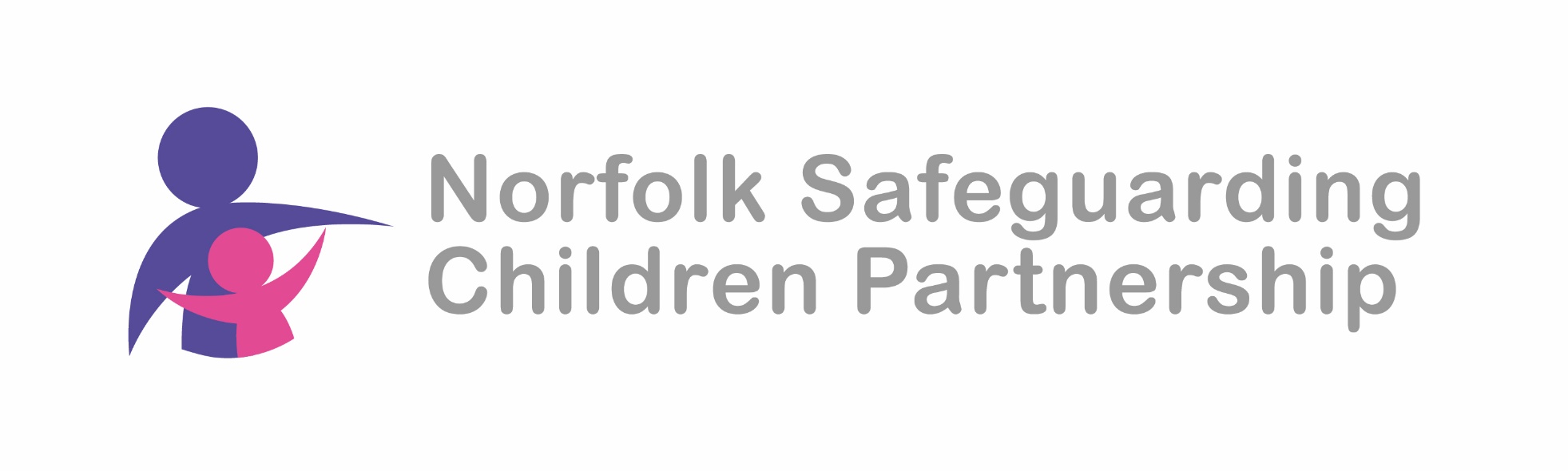 Agency Child Protection Conference Report with ChronologyInitial Child Protection Conference
Please delete as appropriateFamily Details In order to ensure that the child(ren) and their family are fully supported to actively participate in the Child Protection Conference, it is important that the following points are addressed –All sections of the report are completed in full using language the family will understand.Report focuses on the impact on the child(ren) and what they or their presentation has told us.This report is to be shared and discussed by your agency with the Child(ren)/Young People (in an age-appropriate way) and all Parents/Carers and a copy of the report is sent to the Child Protection Chair - The timescales for this are at least 2 working days prior to an Initial Conference and 3 working days prior to a Review conference.Signature: S. Simons					Date: 17 June 2023				Print Name: Sarah Simons					Date of Conference22 June 2023Name & Address of AgencyFern Hall AcademyName of worker writing reportSarah SimonsSecure email addresssarah.simons@fhacademy.orgJob title/roleVice Principal and Lead DSLTeam Manager NameGeorge Harrison (Principal) Team Manager Email addressprincipal@fhacademy.orgDate report written16 June 2023Are you planning to attend the Child Protection ConferenceYes / NoName and email address of representative attending if not yourselfChild(ren)’s NameDate of BirthAddressElla Hall9/10/2009123 Metcave LaneParents’/Carers’ namesDate of BirthAddressBlake Hall (dad)2/1/1980123 Metcave Lane	Bonnie Hall (mum)DeceasedChronology – the child(ren)’s lived experience                              *Please refer to chronology guidance notes before completing       Date period of chronology: 17 October 2022 to 15 June 2023. It should be noted that there were no safeguarding concerns for Ella prior to her mum dying of cancer in October 2022.  
 For ICPC the chronology should contain details of Significant Events for the child/ren in the last 2 years**.  Inc. all allocated SW episodes with start/end dates, including whether EH/FS/CIN/CP; major life events for child, including births, deaths, significant transitions, i.e. unplanned house moves, serious illness, separations, such as parent/carers separating.  ** Where there have been Care Proceedings for the child or older siblings, and/or legal proceedings in respect of Education attendance, the dates, and outcomes of each set of proceedings must be included irrespective of timeline. Education attendance entries should be summarised half termly.  Health workers: please see detailed guidance noteWhere child becomes subject of a CP plan, the chronology timeline should cover the full time period between conferences, i.e. 3 months or 6 months.Date / time of event:Source of Information:Where information originated from e.g. a worker, the child, parent, friend, or relative[Mandatory completion]Significant event Brief description of event.  Language must be clear and conciseImpact for child:RED = safeguarding event and/or cumulative negative, harmful events/outcome. 
AMBER = significant life events.  GREEN = positive events / outcomesRAG rating only – no narrativeAction taken/Actual outcome: 
Very short statement of action. E.G. Increased home visits / S47 Strategy Meeting & ICPC held / Parent responded immediately, took child to A&ENarrative must be in the child’s agency record or clinical notesOverall impact for child:RED = confirmed negative, harmful outcomes.AMBER = some continuing risk OR improving/positive outcome, further change neededGREEN = confirmed positive outcomes – parenting strengths utilised, child experiences safe careSchool recordsSecretary School receives a call from Ella’s dad to explain that her mum died over the weekend. School staff were aware that mum had been diagnosed with cancer some months earlier, but her death was sudden.All relevant staff informed. Ella to be spoken with by a DSL on her return to school later this week and offered support. School recordsDSLElla returns to school and is brought to reception by dad. Ella is clear that she wants to return to school. Ella and DSL have 1:1 support session. Ella says her mum would want her to be back in school and she is keen to see her friends and carry on with her lessons. School recordsDSLElla is not in school today as it is her mum’s funeral. Dad contacted the office to explain that Ella will be back in on Wednesday 2nd November 2022.DSL to check in with Ella on her return to school. School recordsDSLElla is back in school today. 1:1 support session with DSL. Ella is open about how she is feeling. She describes the flower arrangement she had made for her mum in her favourite colours. Ella explained that she had written a poem to read at the funeral but could not do it, so the vicar read it instead. DSL contacted dad to check in with him. He was very emotional on the phone. Dad explained that he would be making an appointment with his GP. Relevant staff made aware that Ella has returned to school today following the funeral. Staff know that if Ella is struggling, she should be allowed to leave lesson to find a trusted adult to speak with. School recordsDSL1:1 support session with DSL. Ella stated she was disappointed in herself for not being able to read the poem at her mum’s funeral. She said her and her dad had been to visit her mum’s grave. Ella stated she liked school and the routine this gave her. She was happy to have regular 1:1 sessions. 1:1 sessions to continue. School recordsDSL1:1 support session with DSL. Ella described how she was going to put the Christmas tree up this coming weekend. She said that it was always something she did with her mum so it would be difficult. Ella said she is coping okay, and that school staff have been supportive.1:1 sessions to continue.School recordsDSL1:1 support session with DSL. Ella spoke openly about how she was feeling about Christmas without her mum. She said she was ‘dreading’ it. She said her and dad had been shopping for Christmas presents. Ella said she was going to help her dad with cooking Christmas lunch and was looking forward to her auntie and her family coming to stay for a few days over the holiday.1:1 sessions to continue; next one to take place straight after the Christmas holidays.DSL contacted dad to check in before the Christmas holidays. He also spoke about the fact that Christmas will be incredibly difficult. He said he was surprised at how well Ella was coping.School recordsAttendance 96%‘Green attendance letter’ sent to dad.School recordsDSL1:1 support session with DSL. Ella spoke about her Christmas holidays. She was pleased how nice Christmas lunch was and described how mum had bought and wrapped a number of presents for her before she died so this was a lovely surprise. Ella said she had enjoyed spending time with her auntie and two cousins. A referral to bereavement support services was offered to Ella but she said she did not feel she needed it. 1:1 sessions to continue. DSL called dad to check in about Christmas. Dad said it was a difficult time, but he believed he and Ella ‘pulled together well.’ Dad said he appreciated the support the school was giving to Ella. School recordsDSL1:1 support session with DSL. Ella appeared well and said she and her dad visited the grave again. Ella said it is peaceful in the graveyard and it makes her feel calm. 1:1 sessions to continue.School recordsDSLForm Tutor finds Ella crying in the school toilets. Ella states she is struggling today as it would have been her mum’s birthday.DSL meets with Ella. She explains that her and dad will be going to mum’s grave after school to lay some flowers. Ella discloses that her mum’s death is really starting to become reality. She explained that as mum spent a lot of time in hospital, she was almost pretending that mum was still alive but in hospital.School recordsDSL1:1 support session with DSL following half term. Ella is extremely emotional. She said she spent most of half term in her bedroom writing letters to her mum and chatting to people online. When it was explored whether these were her friends, Ella said some of them were and others she did not know.DSL called dad to check in. Dad did not answer, and so voicemail left.School recordsDSLDad returns DSL’s call. DSL explained what Ella had told her in the 1:1 session yesterday. Dad said he had to work some of the half term. Auntie visited at the end of the week, but Ella did not spend much time with her. Dad said he did not have a good understanding of privacy settings and would talk to Ella about who she is talking to. DSL to see Ella again next week. DSL informs Ella’s form tutor and teachers about the fact that Ella is struggling and to allow her to find a trusted adult if she becomes emotional in lessons.DSL offers to support dad in putting privacy settings on Ella’s devices.School recordsDSL1:1 support session with DSL. Ella attends the session but it is clear that she does not really want to be there or talk about how she is feeling. She says very little throughout which the DSL notes is a significant change.1:1 sessions to continue.DSL calls dad and explains the change seen in Ella today. Dad says she has been quieter at home and spending more time in her bedroom, always on her mobile phone. Support offered again in terms of adding privacy settings to Ella’s devices. Dad says he is looking into it and likely he will be able to do it himself. School recordsDSLOne of Ella’s friends discloses to a member of staff that she has seen nude photos on Ella’s phone. Ella has told her that she is sharing these in a number of group chats, often with people she does not know. DSL refers to the government guidance related to sharing nudes and semi-nudes.DSL speaks to Ella. She is angry with her friend for telling staff. She tells the DSL that it is none of her business what she is doing outside of school.DSL calls dad who says he does not regularly check Ella’s devices and is therefore unaware of the nude images. DSL advises that dad talks to Ella this evening and signposts dad to parental control guidance. DSL states that school will be calling CADS for advice and guidance; dad acknowledges this but is clear he does not need any support at this time. 13/03/2023School recordsDSLSchool calls CADS in light of the concerns about nude photos on Ella’s phone. DSL shares contextual information and states that dad does not want support at this.Outcome: CADS believed the threshold for Family Support had been met so school advised to have a further conversation with dad and encourage him to accept a referral to the Family Support Team. School to call back/email to advise if dad has consented to this. DSL to remain in regular communication with dad and continue to support Ella.School recordsDSLDSL calls dad to follow up on the concerns from yesterday and give feedback on the call to CADS. Dad explains that he tried to speak to Ella but she ‘flipped out.’ She left the house and when dad tried to contact her, Ella was not answering her phone. By 11pm Ella was still not home so dad called the police. Police officers brought Ella home at just after midnight. Operation Encompass missing notification received. DSL talks to Ella. She said she was cross with her dad for him wanting to look at her phone and laptop. She refused and decided to leave to go to a friend’s house. Ella said the police returned her home and dad just let her go to her room to sleep. 15/03/2023School recordsDSLDSL contacted by Children’s Services Missing Practitioner to arrange a time to see Ella in school this afternoon. AmberMissing Practitioner meets with Ella, and the worker suggests a period of Family Support and an Exploitation Screening for Ella but dad declines.AmberSchool recordsDSLElla has not been in school for the last two days.Dad called but no response on his mobile.School recordsDSLElla is still not in school today.Home visit undertaken by DSL and Vice Principal. No answer at door. Note posted through door asking dad to contact the school.School recordsDSLDad contacts the school and explains that he and Ella are both unwell. They did not hear the doorbell ring yesterday as they were asleep. As it is now going to be the Easter holidays for two weeks the DSL confirms with dad that she will check in with them by phone during this time. Dad agrees to this. Spring term 2023School recordsAttendance for Spring term is 91%Amber‘Amber attendance letter’ sent to dadAmberSchool recordsDSLCheck in call with dad as agreed. Dad answered and stated that he and Ella are feeling much better. He explains that auntie is coming to stay tomorrow for the rest of the week. DSL to check in with Ella on her return to school next week.School recordsDSLElla has not returned to school following the Easter holidays.Dad is not answering his mobile. DSL tries to call auntie. She answers the phone and explains she has just returned home after her visit to Ella. Auntie was pleased that school had called her as she wanted to express how worried she was about Ella and Blake. Ella did not want to engage with auntie during her visit and even having a girly shopping day was turned down. Auntie disclosed that although Blake was trying to hide it, she thinks he is drinking a lot. Auntie does not believe Ella or Blake have really come to terms with mum’s death. DSL calls dad again and this time he answers. DSL requests a meeting with dad the following day which he accepts. It is agreed that dad will bring Ella in to school and then meet with the DSL.School recordsDSLWelfare visit to home address by DSL and Vice Principal as Ella has not arrived at school with dad as planned.  Dad comes to the door looking unkempt. He invites staff in.  Dad says Ella is in her room and shouts her from the bottom of the stairs. Ella does not come down, but DSL sees her standing at the top of the stairs in her pyjamas. Ella says she will be back in school the next day.DSL to check in with Ella tomorrow. School recordsDSLElla back in school. 1:1 session with DSL. Ella looks unkempt and very tired. She does not engage in the session and says all is fine when asked. The DSL asks her about who she is talking to online; Ella says she is not sharing nude photos anymore as her dad shouted at her telling her not to.DSL says she will continue to check in with Ella regularly. Ella is reluctant for this to happen. School recordsDSLElla not in school for 3 days.Welfare visit undertaken. Ella comes downstairs looking tired. She says she is not sleeping well. DSL offers a referral to bereavement services, but this is refused. Home conditions appear to have deteriorated since the visit on 19/04/2023. The kitchen looks dirty and cluttered, and the lounge is the same. Dad acknowledges the house is untidy and begins to clean whilst the school staff are at the address. Ella states she will be back in school tomorrow. 12/05/2023School recordsDSLElla returns to school. DSL checks in with her. She appears less tired than the previous day and states she does not want any bereavement support. Ella says she just wants to be in class getting on with lessons.GreenDSL to check in with teachers to see how Ella is presenting.GreenSchool recordsDSLElla presents in school as tired. She is disruptive in lessons and has been for the last couple of weeks.The DSL has a conversation with dad about school calling CADS to get some support. Dad did not agree to this and was rude on the phone. School to continue to support Ella and have regular contact with dad. A further home visit to be arranged to check on home conditions. 07/06/2023School recordsDSLElla discloses to a DSL that dad was drinking the previous evening. Ella said she made her own dinner and when she came downstairs later in the evening, she found her dad on the floor asleep. RedDSL calls dad but no response on mobile.DSL tries to call auntie to see if she has had contact with dad. No answer and voicemail left. RedSchool records DSLDuring form tutor time Ella’s form tutor notes that Ella has fresh bruising under her right eye and her cheek was very red. The form tutor asks Ella to stay behind to check in with her. When asked Ella starts to cry and discloses that her dad had smacked her the previous evening during an argument.Body map completed.DSL speaks to Ella, and she discloses that her and dad were arguing as dad had been drinking all day. Ella said dad smacked her ‘hard’ around the face and caught her eye.CADS called (without consent from dad) and strategy discussion convened. School recordsDSLDSL attends strategy discussion.Outcome: case to go to joint Section 47 investigation.15/06/2023School recordsDSLFurther strategy discussion takes place and DSL attends. Ella has made further disclosures about physical harm from her father and police investigation shows Ella has been groomed by an adult male asking her to share nude imagery. Outcome of joint Section 47 investigation is that the case will progress to ICPC. DSL to write ICPC report.What does this lived experience mean for the child(ren)?  (Analysis Summary)         What is working well for the child that reduces the risks and increases the child’s safety and resilience? Identify family strengths and safe behaviours (Include strengths within the wider family network which increase safety).
Ella is a very resilient young person who, up until recently, has appeared to have a very positive relationship with her dad.Ella has a number of trusted adults in school she can talk to about how she is feeling and until recently she engaged well in 1:1 sessions with a DSL. Auntie Sarah is supportive and visits the family as much as possible.What are you worried about in the child(ren)’s life that may lead to / results in risk and harm for them? (Confirm if long term issue or recent event)Ella has not yet come to terms with her mother’s death, and she has refused a referral to specialist bereavement services. School is concerned about Ella’s internet use and who she is engaging with online.School have offered support to dad in relation to understanding and applying privacy settings on Ella’s devices, but he has not engaged with this.School is worried that dad has not come to terms with his wife’s death, and this has led him to misuse alcohol.School is worried about the physical harm caused to Ella by dad and the fact this has had a significant impact on their relationship.Other than auntie (who does not live locally) there is a very limited network of friends and family who can support dad and Ella. What do you believe will be the likely outcome for the child(ren) if their current situation continues?If Ella and her father do not access support in relation to Bonnie’s death, then their relationship is likely to continue to deteriorate. It is likely Ella will continue to experience physical harm from her father and concerns related to exploitation could escalate. Child(ren)’s views on their situation and on the report.(Please ensure you have the child(ren)’s permission to share their views with parents/carers and with conference members).Child(ren)’s views on their situation and on the report.(Please ensure you have the child(ren)’s permission to share their views with parents/carers and with conference members).What has the child shared with you they are worried about?Ella has described how she is worried about her dad’s drinking. She is also concerned about the relationship with her dad. What do they say has been working well?Ella says she enjoys school as it gives her routine, and she states that her friends are supportive.What do they say they would like to happen?Ella says she would like her relationship with her dad to be ‘repaired.’ She says that although she was extremely cross with her dad for drinking and hitting her, she understands he is grieving and would never want to really hurt her. What has the child shared with you they are worried about?Ella has described how she is worried about her dad’s drinking. She is also concerned about the relationship with her dad. What do they say has been working well?Ella says she enjoys school as it gives her routine, and she states that her friends are supportive.What do they say they would like to happen?Ella says she would like her relationship with her dad to be ‘repaired.’ She says that although she was extremely cross with her dad for drinking and hitting her, she understands he is grieving and would never want to really hurt her. Date report shared with child (10+)17 June 2023Parents’/carers’ viewsParents’/carers’ viewsViews on the support you have provided and whether they think this has helped their child.Blake said he is extremely grateful for the ongoing support that school provides to Ella, and he has also appreciated the phone calls to him.Parent’s/carer’s view of the information contained within this report.Blake was very emotional when the contents of the report was shared with him. He stated that he was cross with himself for his actions and recognises that he needs help. Blake said he wants to work hard to repair his relationship with Ella.Views on the support you have provided and whether they think this has helped their child.Blake said he is extremely grateful for the ongoing support that school provides to Ella, and he has also appreciated the phone calls to him.Parent’s/carer’s view of the information contained within this report.Blake was very emotional when the contents of the report was shared with him. He stated that he was cross with himself for his actions and recognises that he needs help. Blake said he wants to work hard to repair his relationship with Ella.Date report shared with parents/carers17 June 2023Proposed recommendation (Please refer to email provided regarding threshold and/or NSCP website for guidance):Please consider for each child/young person whether the threshold for a Child Protection Plan is met and why.Scaling questionOn a scale of 0 to 10 where 10 is that the child is safe and their needs are being met, and 0 is that this child is at risk of significant ongoing harm and/or their needs are not met, how would you rate the current situation?Proposed recommendation (Please refer to email provided regarding threshold and/or NSCP website for guidance):Please consider for each child/young person whether the threshold for a Child Protection Plan is met and why.Scaling questionOn a scale of 0 to 10 where 10 is that the child is safe and their needs are being met, and 0 is that this child is at risk of significant ongoing harm and/or their needs are not met, how would you rate the current situation?Proposed recommendation (Please refer to email provided regarding threshold and/or NSCP website for guidance):Please consider for each child/young person whether the threshold for a Child Protection Plan is met and why.Scaling questionOn a scale of 0 to 10 where 10 is that the child is safe and their needs are being met, and 0 is that this child is at risk of significant ongoing harm and/or their needs are not met, how would you rate the current situation?Proposed recommendation (Please refer to email provided regarding threshold and/or NSCP website for guidance):Please consider for each child/young person whether the threshold for a Child Protection Plan is met and why.Scaling questionOn a scale of 0 to 10 where 10 is that the child is safe and their needs are being met, and 0 is that this child is at risk of significant ongoing harm and/or their needs are not met, how would you rate the current situation?Proposed recommendation (Please refer to email provided regarding threshold and/or NSCP website for guidance):Please consider for each child/young person whether the threshold for a Child Protection Plan is met and why.Scaling questionOn a scale of 0 to 10 where 10 is that the child is safe and their needs are being met, and 0 is that this child is at risk of significant ongoing harm and/or their needs are not met, how would you rate the current situation?Proposed recommendation (Please refer to email provided regarding threshold and/or NSCP website for guidance):Please consider for each child/young person whether the threshold for a Child Protection Plan is met and why.Scaling questionOn a scale of 0 to 10 where 10 is that the child is safe and their needs are being met, and 0 is that this child is at risk of significant ongoing harm and/or their needs are not met, how would you rate the current situation?Name of child/renScaleCPCategory CIN NFAElla3xPhysical harmReasonsElla has been physically harmed by her dad. School is also concerned about the impact dad’s drinking is having on Ella and the emotional impact of Ella losing her mum.ReasonsElla has been physically harmed by her dad. School is also concerned about the impact dad’s drinking is having on Ella and the emotional impact of Ella losing her mum.ReasonsElla has been physically harmed by her dad. School is also concerned about the impact dad’s drinking is having on Ella and the emotional impact of Ella losing her mum.ReasonsElla has been physically harmed by her dad. School is also concerned about the impact dad’s drinking is having on Ella and the emotional impact of Ella losing her mum.ReasonsElla has been physically harmed by her dad. School is also concerned about the impact dad’s drinking is having on Ella and the emotional impact of Ella losing her mum.ReasonsElla has been physically harmed by her dad. School is also concerned about the impact dad’s drinking is having on Ella and the emotional impact of Ella losing her mum.Please send the completed form to the Independent Reviewing Service -Send by email: cs.bsupport.bowthorpe@norfolk.gov.uk  Please remember to send a copy of the report, including the Chronology, to the Chair of the conference least 2 working days prior to an Initial Conference and 3 working days prior to a Review Conference.